Процедура закупки № 2024-1141691 Иной вид процедуры закупки: "Упрощенная процедура закупки" Иной вид процедуры закупки: "Упрощенная процедура закупки" Общая информация Общая информация Отрасль Электротехника > Контроллеры Краткое описание предмета закупки Электротехническое оборудование Сведения о заказчике, организаторе Сведения о заказчике, организаторе Закупка проводится организатором Полное наименование организатора, место нахождения организации, УНП Открытое акционерное общество "БелЭнергоСнабКомплект"
Республика Беларусь, г. Минск, 220030, ул. К. Маркса, 14А/2
100104659 Фамилии, имена и отчества, номера телефонов работников организатора Павлюковец Виктория Александровна 
+375172182649
+375173273697 
info@besk.by Размер оплаты услуг организатора - Полное наименование заказчика, место нахождения организации, УНП РУП "Витебскэнерго" г. Витебск, ул. Правды, 30 УНП: 300000252 Фамилии, имена и отчества, номера телефонов работников заказчика Шиёнок Игорь Леонидович, тел. (0212) 49-22-41 Основная информация по процедуре закупки Основная информация по процедуре закупки Дата размещения приглашения 17.04.2024 Дата и время окончания приема предложений 24.04.2024 14:00 Общая ориентировочная стоимость закупки 40 803.59 BYN Требования к составу участников Участником процедуры закупки может быть любое юридическое или физическое лицо, в том числе индивидуальный предприниматель, независимо от организационно-правовой формы, формы собственности, места нахождения и места происхождения капитала, которое соответствует требованиям, установленным в документах о закупке, за исключением юридических (физических лиц) и индивидуальных предпринимателей, включенных в реестр поставщиков (подрядчиков, исполнителей), временно не допускаемых к закупкам. Квалификационные требования Иные сведения Сроки, место и порядок предоставления конкурсных документов Предложение, поступившее после конечного срока подачи предложений, подлежит возврату без рассмотрения. Место и порядок представления конкурсных предложений 220030, г.Минск, ул.К.Маркса, д. 14А/2 
Конечный срок подачи: 24.04.24 14.00
Предложение может быть подано участником: непосредственно организатору по адресу г.Минск, ул. К.Маркса, д.14 А/2, выслано по почте. Лоты Лоты Начало формыКонец формыНачало формыКонец формыКонкурсные документы Конкурсные документы 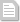 dokumenty-dlya-zakupki(1713357131).pdf dokumenty-po-uproschennojj-procedure(1713357134).doc prilozhenie-1(1713357138).docx prilozhenie-2(1713357145).doc События в хронологическом порядке События в хронологическом порядке 17.04.2024 
15:32:36 Размещение приглашения к участию в процедуре закупки 